Отчет о проведении «Недели безопасности»в МКОУ «СОШ№12» в марте 2019-2020 уч. годаС 15 по 20 марта  в рамках  Недели безопасности в школе были проведены различные по форме мероприятия, направленные на предупреждение дорожного травматизма. Учащиеся начальной школы участвовали в играх и викторинах на знание правил дорожного движения, сигналов светофора, правил поведения в общественном транспорте и на дороге. Были проведены конкурсы рисунков на тему: «Правила дорожного движения глазами детей». С учащимися проводились классные часы на темы: «Улица и пешеходы», «Где и как безопасно переходить дорогу», «Дорожные знаки, которые должен знать водитель велосипеда», «Знай и выполняй правила дорожного движения». Были  обновлены  уголки  безопасности дорожного движения.Особое внимание уделили актуальности информации размещенной на уголках безопасности дорожного движения на школьном сайте. С учащимися и их родителями были проведены профилактические беседы по правилам  поведения на дороге при передвижении по безопасному маршруту «Дом – школа – дом».Необходимо отметить, что после окончания учебных занятий педагоги школы проводят пятиминутки по ПДД. (Напоминают учащимся основные положения детской дорожной безопасности в рамках проведения тематических занятий «Минутка безопасности»).Заместитель директора по ВР_________ Гусейнова З.Г.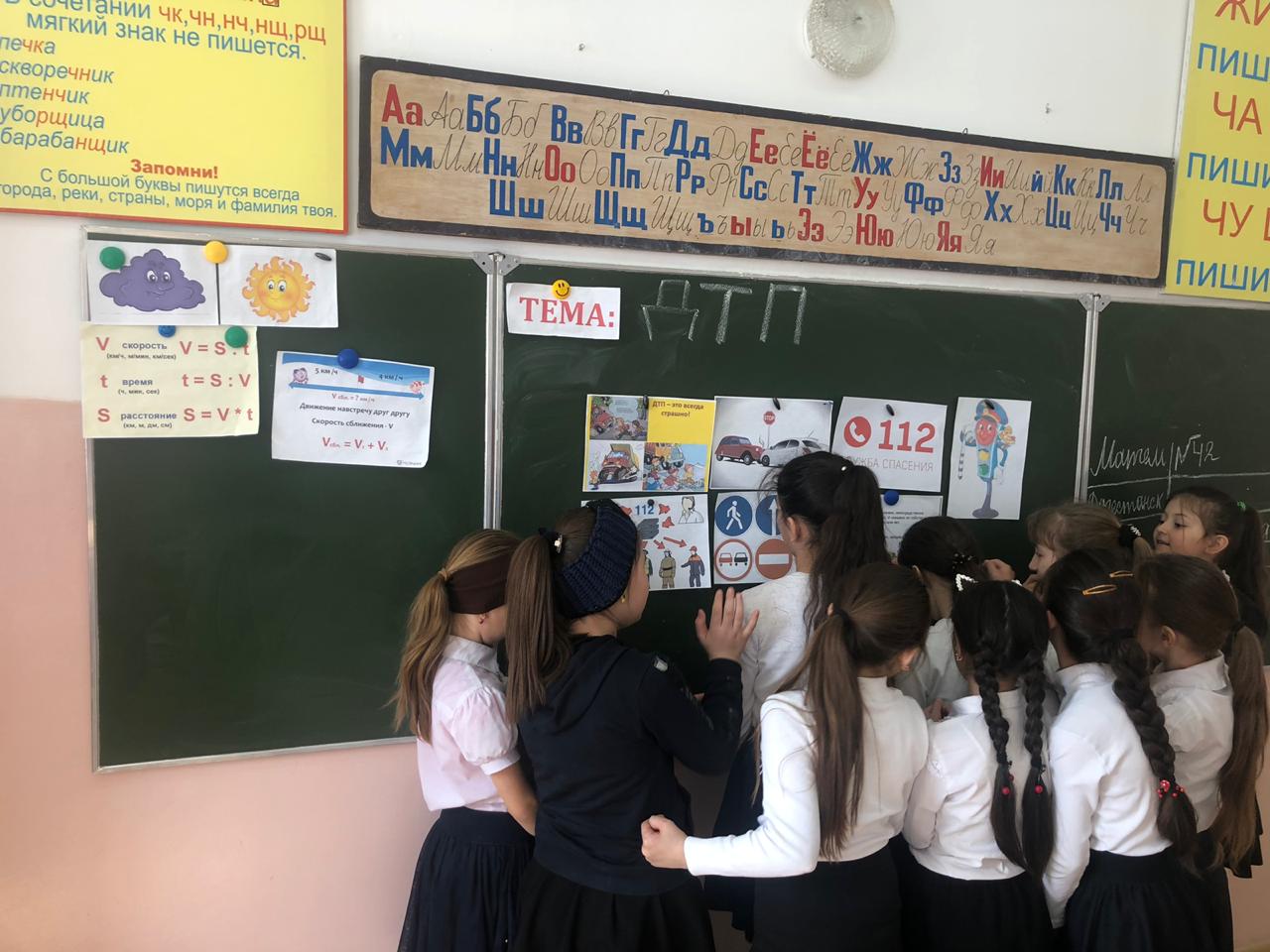 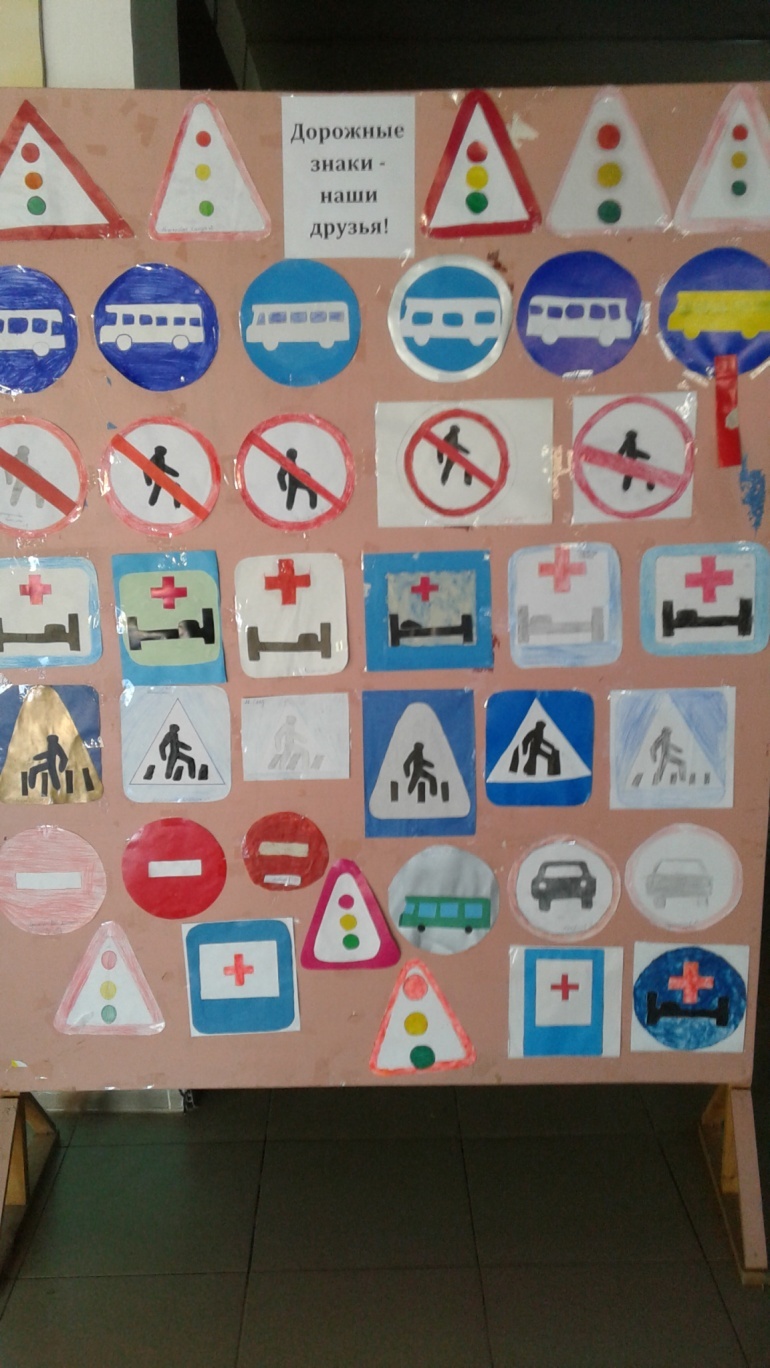 